Name: ________________________________________________ Date: ___________ Block: __________Algebra 2 Parent Functions & TransformationsFor problem 1- 8, please give the name of the parent function and describe the transformation represented. You may use your graphing calculator to compare & sketch.g(x) = x 2 – 1							2.  f(x) = Parent:  _________________					Parent:  _________________Transformations:__________					Transformations:__________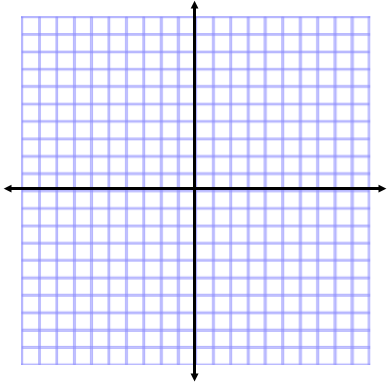 3.    h(x) =  						4.      g(x) = -2(x+1)2 + 3   	Parent:  _________________					Parent:  _________________							Transformations:__________					Transformations:__________5.    g(x) = 						6.  f(x) =  - 2Parent:  _________________					Parent:  _________________Transformations:__________					Transformations:__________7.    h(x) =   					8.      g(x) =  	Parent:  _________________					Parent:  _________________							Transformations:__________					Transformations:__________For problems 9 – 14, given the parent function and a description of the transformation, write the equation of the transformed function, f(x).9. Absolute value—vertical shift up 5, horizontal shift right 3. ___________________________________10. Cosine function – vertical shift down 4. ________________________________________11. Linear—vertical stretch/compression by ________________________________________________12. Root —flipped over the x axis, vertical shift down 2._________________________________________Exponential—vertical stretch by 8 ________________________________________________________Quadratic—vertical stretch by 5, horizontal shift left 8.________________________________________Which graph best represents the function f(x) = 2x2  - 2?   		 a.                               b.                                c.                                   d.  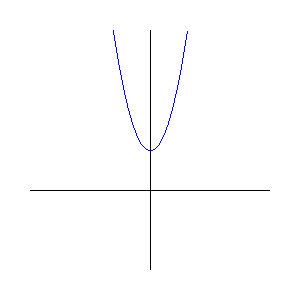 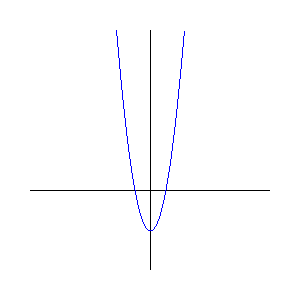 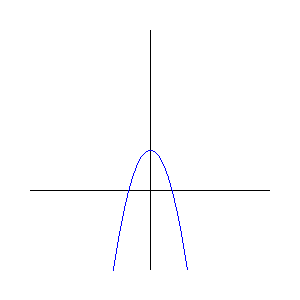 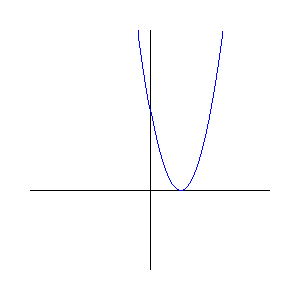 